25/01/2024BionexoRESULTADO – TOMADA DE PREÇON° 2024121TP54611HEMUO Instituto de Gestão e Humanização – IGH, entidade de direito privado e sem finslucrativos, classificado como Organização Social, vem tornar público o resultado daTomada de Preços, com a finalidade de adquirir bens, insumos e serviços para o HEMU -Hospital Estadual da Mulher, com endereço à Rua R-7, S/N, Setor Oeste, Goiânia, CEP:74.125-090.Bionexo do Brasil LtdaRelatório emitido em 25/01/2024 16:57CompradorIGH - HEMU - Hospital Estadual da Mulher (11.858.570/0002-14)AV. PERIMETRAL, ESQUINA C/ RUA R7, SN - SETOR COIMBRA - GOIÂNIA, GO CEP: 74.530-020Relação de Itens (Confirmação)Pedido de Cotação : 330535902COTAÇÃO Nº 54611 - MATERIAL MÉDICO - HEMU JAN/2024Frete PróprioObservações: *PAGAMENTO: Somente a prazo e por meio de depósito em conta PJ do fornecedor. *FRETE: Sóserão aceitas propostas com frete CIF e para entrega no endereço: RUA R7 C/ AV PERIMETRAL, SETOR COIMBRA,Goiânia/GO CEP: 74.530-020, dia e horário especificado. *CERTIDÕES: As Certidões Municipal, Estadual de Goiás,Federal, FGTS e Trabalhista devem estar regulares desde a data da emissão da proposta até a data do pagamento.*REGULAMENTO: O processo de compras obedecerá ao Regulamento de Compras do IGH, prevalecendo este emrelação a estes termos em caso de divergência.Tipo de Cotação: Cotação NormalFornecedor : Todos os FornecedoresData de Confirmação : TodasValidade Condiçõesda deProposta PagamentoFaturamento Prazo deFornecedorFreteObservaçõesMínimoEntregaEllo Distribuicao Ltda - EppGOIÂNIA - GOWebservice Ello Distribuição -(62) 4009-2100comercial@ellodistribuicao.com.brMais informaçõesPEDIDO SOMENTE SER? ATENDIDO A PRAZOMEDIANTE ANALISE DE CREDITO VALIDA??O DODEPARTAMENTO FINANCEIRO E A CONFIRMA??ODE DISPONIBILIDADE DO ESTOQUE CONTATO DOVENDEDOR: (62)4009 21001 dias apósconfirmação1R$ 300,000025/01/202430 ddlCIFTELEVENDAS15@ELLODISTRIBUICAO.COM.BRProgramaçãode EntregaPreço PreçoUnitário FábricaValorTotalProdutoCódigoFabricante Embalagem Fornecedor Comentário JustificativaRent(%) QuantidadeUsuárioCAIXA P/ DESCARTEMATERIAL PERFUROCORTANTE 7.0 L ->DEVERA CONTER OSACO PROTETOR.COMPATIVEL COMSUPORTES DASMARCASCOLETORPERF CORT7 LTSECOLOGI Industria nãoCX/20 atende asDaniellyEvelynPereira DaCruzCOLETORPERF CORT;HospfarElloDistribuicao7LTSR$R$R$216,00001448-160 UnidadeECOLOGICX/20 -DESCARBOX3,6000 0,0000Ltda - Epp DESCARBOX condições deDISTHOSPITALARLTDApagamento.25/01/202416:04DESCARPACK EGRANDESC. -UNIDADECAIXA P/ DESCARTEMATERIALPERFUROCORTANTE;HospfarCOLETORPERF CORT13 LTSECOLOGICX/20Industria nãoatende ascondições depagamento.DaniellyEvelynPereira DaCruzCOLETORPERF CORT13 LITROS ->DEVERÁ CONTER OElloDistribuicao13 LTSR$R$R$510,00002SACO PROTETOR. 10079COMPATÍVEL COMSUPORTES DASMARCASDESCARPACK EGRANDESC.-1100 UnidadeECOLOGICX/20 -DESCARBOXCM Hospitalar 5,1000 0,0000Ltda - Epp DESCARBOXnãoDISTHOSPITALARLTDA25/01/202416:04respondeuemail dehomologação.TotalParcial:R$726,00001160.060.0Total de Itens da Cotação: 2Total de Itens Impressos: 2TotalGeral:R$726,0000Clique aqui para geração de relatório completo com quebra de páginahttps://bionexo.bionexo.com/jsp/RelatPDC/relat_adjudica.jsp1/1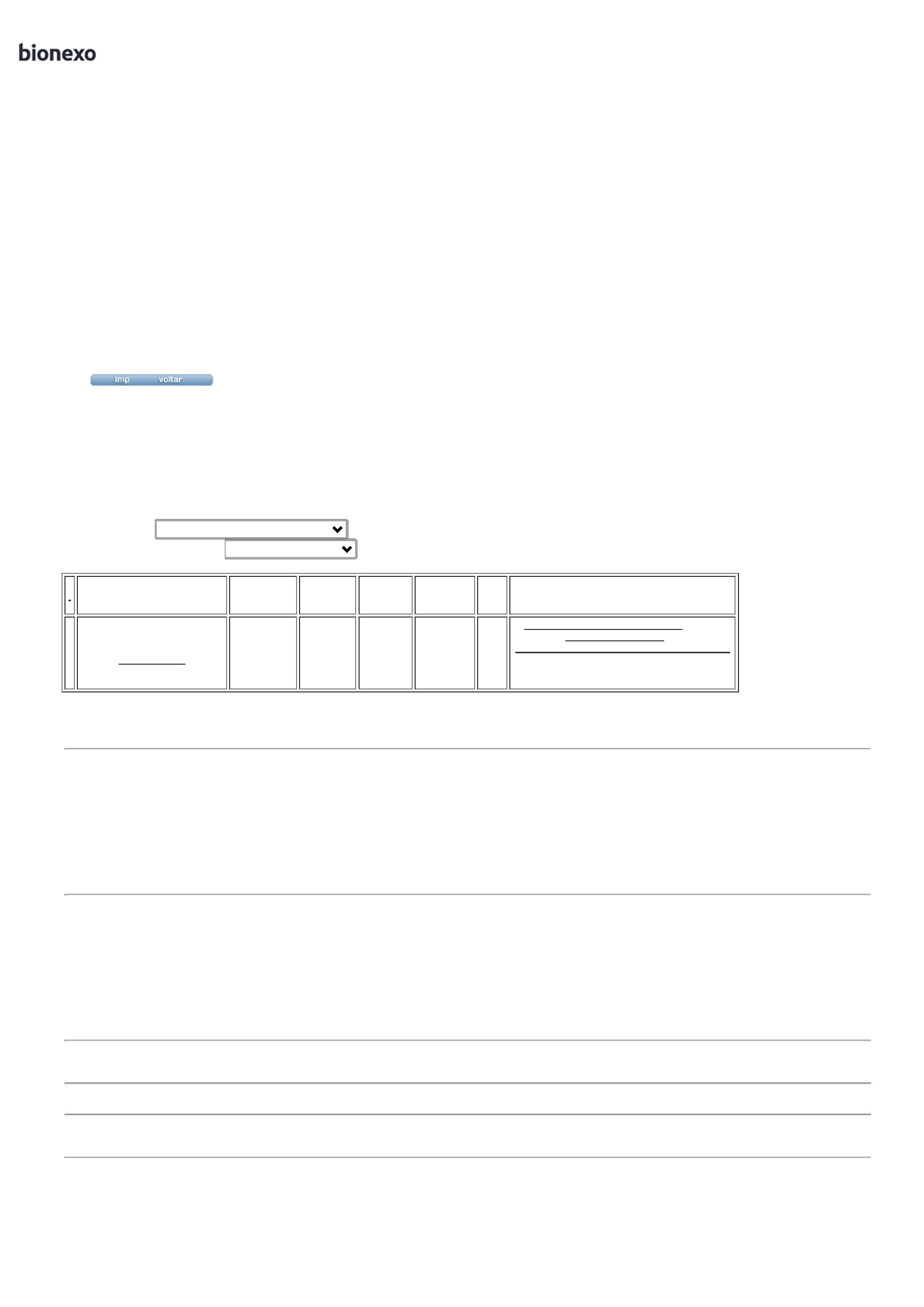 